TYDZIEŃ 11.05-15.05.20 „Metal jako opakowania”    KLASA 1BG1.Produkcja opakowań metalowych https://www.youtube.com/watch?v=plMv1bLmsZY – obejrzyj film.2.Zalety oraz wady opakowań z metalu (proszę przeanalizować poniższy schemat - nie przepisujemy do zeszytu)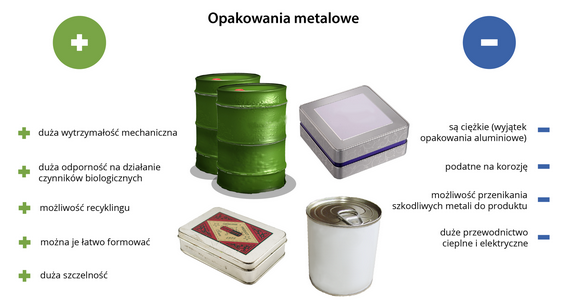 3. Zastanów się i napisz do zeszytu  co możemy przechowywać w opakowaniach metalowych?Proszę zadania przesłać na maila justi875@wp.pl   